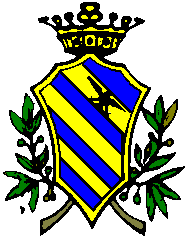 COMUNE DI URBINOSETTORE ECONOMICO FINANZIARIO  PERSONALE URPOGGETTO: INTEGRAZIONE  DOMANDA DI PARTECIPAZIONEIn riferimento al Fac – simile di domanda di partecipazione al concorso pubblico per esami per la copertura di n.1 posto di “istruttore direttivo informazione” categoria giuridica D a tempo pieno e indeterminato presso il settore economico finanziario personale urp,  si precisa che è necessario inserire all’interno dello schema della suddetta domanda di partecipazione, la seguente dichiarazione:Di essere in possesso dell’iscrizione negli elenchi dei professionisti e dei pubblicisti dell’Albo Nazionale dei Giornalisti di cui all’art.26 della Legge 3 febbraio 1963 n. 69Il mancato inserimento della suddetta dichiarazione non costituirà elemento di esclusione,  ma dovrà essere sanato a richiesta dell’ufficio.  Si precisa comunque che il possesso di tale requisito, entro il termine di scadenza del bando, è  elemento imprescindibile e necessario per l’accesso al concorso, pena esclusione dalla selezione. Urbino, 24 Agosto 2021per Il Responsabile del SettoreEconomico Finanziario Personale UrpRag. Sandra Cangiotti